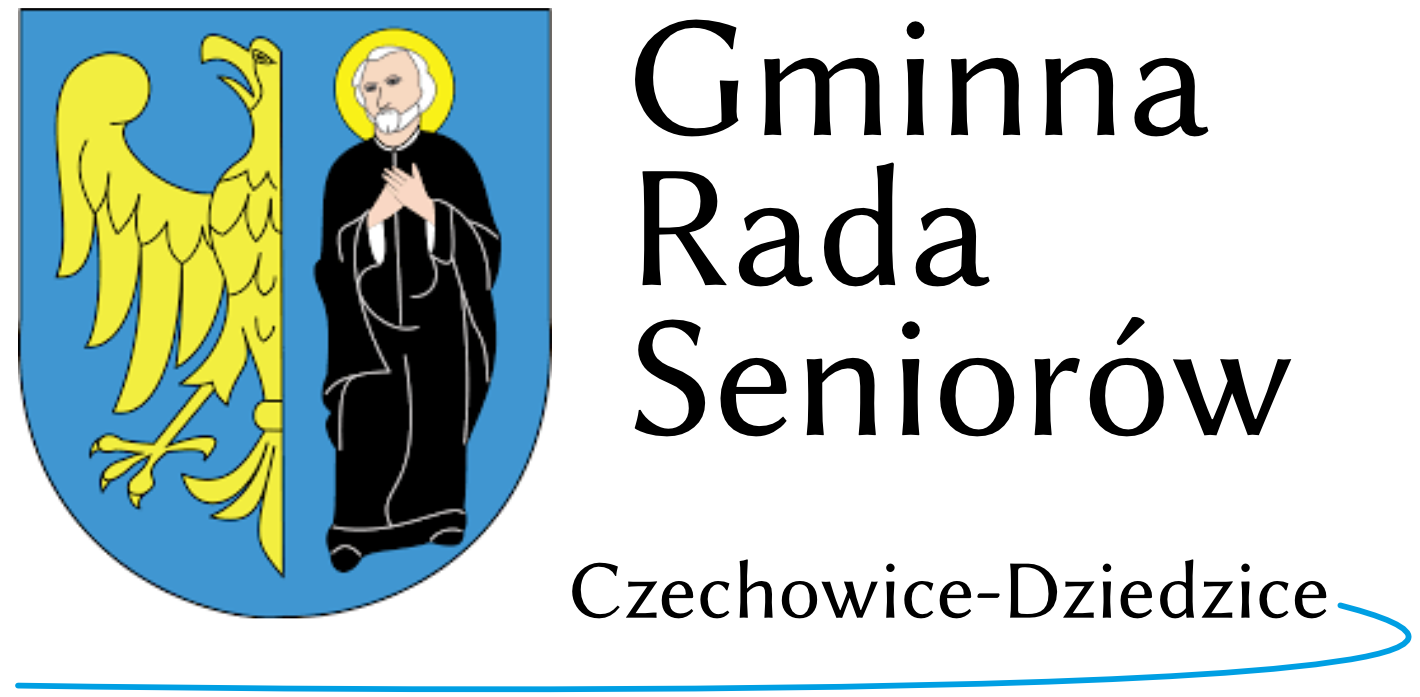 		Czechowice-Dziedzice 25.01.2024r .P R O T O K Ó Ł  nr.  01/2024z posiedzenia Gminnej Rady Seniorów w Czechowicach-Dziedzicach  w dniu 25 stycznia 2024 r.Posiedzenie Gminnej Rady Seniorów rozpoczęło się o godz. 1400 w sali nr 305 Urzędu Miejskiego w Czechowicach-Dziedzicach, Plac Jana Pawła II 1. W sesji udział wzięli członkowie Gminnej Rady Seniorów    /Lista obecności – zał. Nr 1/. Porządek posiedzenia:  /zał nr 2 /1. Otwarcie posiedzenia przez przewodniczącego GRS.2. Zatwierdzenie protokołu z poprzedniej sesji. 3.  Informacja dot. planu pracy GRS na 2024 rok –  przewodniczący JT.4. Organizacja II Czechowickiego Balu Seniora - 27 stycznia godz 18:00 - 24:00  –  JT.    - ustalenia dotyczące menu na balu  - Michalina Li-u-fa    - organizacja zbiórki na cele dobroczynne  -  Andrzej Kobiela    - dystrybucja zaproszeń, informacja – Andrzej Kobiela       - wykonanie kotylionów i koron dla króla i królowej balu  -  Renata Chwastek5. Informacja w sprawie planowanej współpracy z Młodzieżową Radą Miejską. - JT.6. Informacja w sprawie szczepień na terenie gminy Czechowice-Dziedzice – Grażyna Szymocha7. Propozycja umieszczenia w UM skrzynki na wnioski i skargi seniorów –  gminy    Czechowice-Dziedzice - Janusz Paszek.8. Wstępne założenia imprezy czerwcowej – propozycje:  (Noc Kupały, grill, biesiadne śpiewanie    lub inna forma spotkania seniorów w terenie.) – JT.9. Omówienie założeń - propozycje marszu Nordic Walking we wrześniu.10. Dyskusja, wolne wnioski.11.  Podziękowanie za obecność – zakończenie posiedzenia – JT.Ad.1. Przewodniczący otworzył posiedzenie i przywitał zebranych członków GRS.Ad.2. Członkowie GRS w głosowaniu jawnym zatwierdzili protokół z poprzedniej sesji. Przewodniczący poinformował zebranych iż w/w protokół znajduje się w BiP, na stronie UM w zakładce GRS, oraz w wersji papierowej do wglądu w biurze Rady Miejskiej.Ad.3.  Przewodniczący poinformował zebranych iż uchwała dot. planu pracy GRS na 2024 rok została przyjęta przez radnych GRS w styczniu 2023r. i dotyczyła okresu na lata 2023 oraz 2024, więc nie można uchwalać po raz drugi tego samego planu pracy.Ad.4. Organizacja II Czechowickiego Balu Seniora - 27 stycznia godz 18:00 – 24:00. Ustalenia dot. menu na balu przedstawiła p. Michalina Li-u fa. - Na wstępie toast noworoczny z lampką szampana. Później kawa, herbata, woda, soki, ciasta.Na kolację będzie podany bogracz, dalej zimna płyta dla każdego uczestnika. Druga kolacja podana około 22:00 - barszcz z krokietem.- zbiórka na cele dobroczynne  -  p. Andrzej Kobiela poinformował, że wzorem ubiegłorocznego balu – do zbiórki będzie przeznaczona puszka i osobiście zajmie się zbiórką. Zebrane pieniądze zostaną przekazane za pośrednictwem p. dyrektor  OPS osobom potrzebującym. Przewodniczący poinformował iż z ubiegłorocznej zbiórki pozostało 13 zł 08 groszy, które włoży do puszki w trakcie balu. - dystrybucja zaproszeń – p. Andrzej Kobiela  poinformował iż zostało rozprowadzonych 110 zaproszeń dla seniorów, których nazwiska są umieszczone na listach.- wykonanie kotylionów i koron dla króla i królowej balu  -  p. Renata Chwastek  poinformowała, iż 120 sztuk kotylionów są gotowe – zostały wykonane przez uczniów szkoły podstawowej w Ligocie.- Przewodniczący poinformował iż wszyscy uczestnicy balu otrzymają kotyliony w trakcie prowadzonej zbiórki do puszki na cel dobroczynny.Ad.5. Przewodniczący poinformował zebranych iż informacja o formie współpracy GRS z Młodzieżową Radą Miejską zostanie podana w terminie późniejszym.Ad.6. . Informację w sprawie  szczepień ochronnych na terenie gminy Czechowice-Dziedzice przedstawiła członkini Komisji Zdrowia, radna Grażyna Szymocha.Poinformowała zebranych iż bardzo mało osób – w tym seniorów miasta i gminy Czechowice Dziedzice zostało zaszczepionych przeciw grypie, pneumokokom oraz obecnej mutacji wirusa covid 19, ponieważ wystąpił znaczny brak szczepionek w przychodniach.  /zał nr 3/ . Poinformowała radnych GRS, iż  Biuro Kryzysowe UM oraz Komisja Zdrowia GRS wspólnie  opracowała i przekazała do wiadomości mieszkańcom gminy komunikat w sprawie szczepień oraz miejsc ich wykonywania. / zał nr  3a /.      Przewodniczący poinformował zebranych iż na skutek skarg pacjentów oraz dyrekcji i personelu placówki medycznej „Przychodnia Lasek”, a dotyczących źle działającej windy osobowej, wystosowano pismo do dyrektora Administracji Zasobów Komunalnychz prośbą o podjęcie niezbędnych działań mających na celu rozwiązanie tego trudnego społecznie problemu. Budynek przychodni jest administrowany przez AZK. W/w pismo zostało  przekazane do wiadomości burmistrzowi Czechowic-Dziedzic. / zał nr 4 /Ad.7.  Propozycja umieszczenia w UM skrzynki na wnioski i skargi mieszkańców, w szczególności seniorów –  gminy Czechowice-Dziedzice – została przedstawiona zebranym przez przewodniczącego komisji bezpieczeństwa i infrastruktury komunalnej Janusza Paszka który argumentował, iż nie wszyscy mieszkańcy a zwłaszcza seniorzy chcą bezpośrednio skierować swoje problemy czy też  skargi do konkretnego urzędnika, z różnych powodów. Łatwiej jest wrzucić do skrzynki umieszczonej w budynku UM, MDK, MBP, lub budynkach przychodni kartkę.Przewodniczący GRS, zobowiązał J. Paszka do przeprowadzenia rozmowy w w/w temacie z sekretarzem Urzędu Miasta i przekazaniu informacji członkom GRS na posiedzeniu prezydiumi kolejnej sesji.Ad.8. Po dyskusji,  członkowie GRS poinformowali Przewodniczącego iż należy kontynuować ubiegłoroczne imprezy w formach w jakich były one zorganizowane dotychczas, ponieważ zostały dobrze ocenione przez uczestników. (dot. Nocy Kupały w czerwcu i  marszu Nordic Walking we wrześniu.Ad.9. Przewodniczący poinformował iż marsz Nordic Walking we wrześniu, będzie zorganizowany jako impreza gminna.Ad.10. Dyskusja, wolne wnioski.- Andrzej Kobiela  poinformował zebranych iż istnieje możliwość korzystania z funduszy unijnych w tym np. na szkolenie w zakresie podstaw obsługi komputera.- Przewodniczący zobowiązał radnego A. Kobielę do rozeznania ilości chętnych na kurs w PZERiI i przedstawienia listy na kolejnej sesji.- Przewodniczący zaapelował do wszystkich trzech komisji GRS, aby przeanalizowały jakie działania należałoby podjąć w temacie stworzenia „Czechowickiej Karty Seniora” i przedłożyć informację na kolejnej sesji GRS.Ad.11. Z uwagi na brak wolnych wniosków i dalszej dyskusji, Przewodniczący podziękował za obecność i zakończył posiedzenie prezydium GRS. Sekretarz  GRS                                                                             Przewodniczący GRSMichalina Li-u-fa                                                                            Jacek Tomaszczykotrzymują:Burmistrz Czechowic-DziedzicPrzewodniczący Rady Miejskieja/a